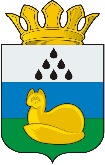 АДМИНИСТРАЦИЯ УВАТСКОГО МУНИЦИПАЛЬНОГО РАЙОНА КОМИССИЯ  ПО ПОДГОТОВКЕ ПРОЕКТА ПРАВИЛ ЗЕМЛЕПОЛЬЗОВАНИЯ И ЗАСТРОЙКИ СЕЛЬСКИХ ПОСЕЛЕНИЙ И МЕЖСЕЛЕННЫХ ТЕРРИТОРИЙ УВАТСКОГО МУНИЦИПАЛЬНОГО РАЙОНАИртышская ул., д.19, с. Уват, Тюменская обл., 626170    тел./факс +7 (34561) 28100, e-mail: ags@uvatregion.ruПротокол общественных обсуждений 16 августа 2019 г.                                                                                 № 12                                              В Туртасском сельском поселении Уватского муниципального района  проведены общественные обсуждения в соответствии с постановлением администрации Уватского муниципального района от 30.07.2019 № 156 «О назначении общественных обсуждений о предоставлении разрешения на отклонение от предельных параметров разрешенного строительства, реконструкции объекта капитального строительства», расположенного по адресу: Тюменская область, Уватский район, п. Туртас, строительный № 466.Общественные обсуждения проведены в период с 02.08.2019 по 16.08.2019 на официальном сайте по адресу: http://www.uvatregion.ru/regulatory/Arxitektura/obshchestvennye-obsuzhdeniya/.Оповещение о начале общественных обсуждений опубликовано в общественно-политической газете «Уватские известия» от 02.08.2019 № 62; размещено на официальном сайте 02.08.2019 г.В период проведения общественных обсуждений замечаний и предложений не поступило.Выводы по результатам общественных обсуждений:Направить проект Постановления администрации Уватского муниципального района «О предоставлении разрешения на отклонение от предельных параметров разрешенного строительства, реконструкции объекта капитального строительства» на утверждение.Заместитель председателя                                                              А.М. Созонов